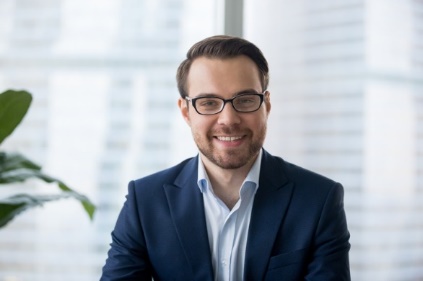 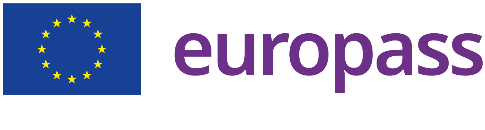 Professional experienceMarketing Manager, [company name], [city], [country] 
January [start year] - ongoingDevelopment and implementation of the company's marketing strategyManagement of multi-channel marketing campaignsAnalysis of marketing data to assess the effectiveness of campaignsCollaboration with cross-functional teamsDigital Marketing Executive, [company name], [city], [country] 
May [start year] - December [end year]Planning and implementing digital advertising campaigns to increase company visibility and salesAnalysis of the performance of advertising campaigns to optimize conversion rates and costsManagement of the company's website to ensure optimal user experience and high conversion ratesMarketing Intern, [company name], [city], [country] 
September [start year] - December [end year]Support the marketing team in the planning and execution of advertising campaignsCreation of marketing content for social media, email and websiteAnalysis of marketing data to assess campaign results and identify opportunitiesEducationMaster in Marketing, [university name], [city], [country]September [start year] - June [end year]Research project on the impact of online advertising on consumer buying behaviorBA in Marketing, [university name], [city], [country]September [start year] - June [end year]LanguagesEnglish (Level C2)French mother language)SkillsMicrosoft officeGoogle Analytics, Google AdWords, Facebook AdsTrello, Asana, SlackInterpersonal skillsSkills 1Skills 2Skills 3Skills 4Hobbies and interestsPassionate about traveling and discovering new cultures. I have visited over 15 different countries and enjoy exploring new places to broaden my horizons.Passionate about reading, especially books on business, psychology, personal development and travel